Зарегистрировано в Минюсте России 22 февраля 2022 г. N 67436ФЕДЕРАЛЬНАЯ СЛУЖБА ПО ФИНАНСОВОМУ МОНИТОРИНГУПРИКАЗот 8 февраля 2022 г. N 18ОБ УТВЕРЖДЕНИИ ОСОБЕННОСТЕЙПРЕДСТАВЛЕНИЯ В ФЕДЕРАЛЬНУЮ СЛУЖБУ ПО ФИНАНСОВОМУМОНИТОРИНГУ ИНФОРМАЦИИ, ПРЕДУСМОТРЕННОЙ ФЕДЕРАЛЬНЫМ ЗАКОНОМОТ 7 АВГУСТА 2001 Г. N 115-ФЗ "О ПРОТИВОДЕЙСТВИИ ЛЕГАЛИЗАЦИИ(ОТМЫВАНИЮ) ДОХОДОВ, ПОЛУЧЕННЫХ ПРЕСТУПНЫМ ПУТЕМ,И ФИНАНСИРОВАНИЮ ТЕРРОРИЗМА"В соответствии с пунктом 8 Положения о представлении информации в Федеральную службу по финансовому мониторингу организациями, осуществляющими операции с денежными средствами или иным имуществом, и индивидуальными предпринимателями и направлении Федеральной службой по финансовому мониторингу запросов в организации, осуществляющие операции с денежными средствами или иным имуществом, и индивидуальным предпринимателям, утвержденного постановлением Правительства Российской Федерации от 19 марта 2014 г. N 209 (Собрание законодательства Российской Федерации, 2014, N 12, ст. 1304; 2020, N 43, ст. 6804), пунктом 9 Правил передачи информации в Федеральную службу по финансовому мониторингу адвокатами, нотариусами, доверительными собственниками (управляющими) иностранной структуры без образования юридического лица, исполнительными органами личного фонда, имеющего статус международного фонда (кроме международного наследственного фонда), лицами, осуществляющими предпринимательскую деятельность в сфере оказания юридических или бухгалтерских услуг, аудиторскими организациями и индивидуальными аудиторами, утвержденных постановлением Правительства Российской Федерации от 9 апреля 2021 г. N 569 (Собрание законодательства Российской Федерации, 2021, N 16, ст. 2789), пунктом 19(1) требований к правилам внутреннего контроля, разрабатываемым организациями, осуществляющими операции с денежными средствами или иным имуществом, и индивидуальными предпринимателями, утвержденных постановлением Правительства Российской Федерации от 30 июня 2012 г. N 667 (Собрание законодательства Российской Федерации, 2012, N 28, ст. 3901; 2021, N 29 ст. 5683), и пунктом 26 требований к правилам внутреннего контроля, разрабатываемым адвокатами, нотариусами, доверительными собственниками (управляющими) иностранной структуры без образования юридического лица, исполнительными органами личного фонда, имеющего статус международного фонда (кроме международного наследственного фонда), лицами, осуществляющими предпринимательскую деятельность в сфере оказания юридических или бухгалтерских услуг, аудиторскими организациями и индивидуальными аудиторами, утвержденных постановлением Правительства Российской Федерации от 14 июля 2021 г. N 1188 (Собрание законодательства Российской Федерации, 2021, N 29, ст. 5684; официальный интернет-портал правовой информации http://pravo.gov.ru, 4 февраля 2022 г., N 0001202202040058), приказываю:(в ред. Приказа Росфинмониторинга от 26.08.2022 N 182)1. Утвердить прилагаемые Особенности представления в Федеральную службу по финансовому мониторингу информации, предусмотренной Федеральным законом от 7 августа 2001 г. N 115-ФЗ "О противодействии легализации (отмыванию) доходов, полученных преступным путем, и финансированию терроризма".2. Признать утратившими силу:приказ Федеральной службы по финансовому мониторингу от 22 апреля 2015 г. N 110 "Об утверждении Инструкции о представлении в Федеральную службу по финансовому мониторингу информации, предусмотренной Федеральным законом от 7 августа 2001 г. N 115-ФЗ "О противодействии легализации (отмыванию) доходов, полученных преступным путем, и финансированию терроризма" (зарегистрирован Министерством юстиции Российской Федерации 28 мая 2015 г., регистрационный N 37436);приказ Федеральной службы по финансовому мониторингу от 15 июня 2018 г. N 181 "О внесении изменений в приложение N 4 к Инструкции о представлении в Федеральную службу по финансовому мониторингу информации, предусмотренной Федеральным законом от 7 августа 2001 г. N 115-ФЗ "О противодействии легализации (отмыванию) доходов, полученных преступным путем, и финансированию терроризма", утвержденной приказом Федеральной службы по финансовому мониторингу от 22 апреля 2015 г. N 110" (зарегистрирован Министерством юстиции Российской Федерации 6 августа 2018 г., регистрационный N 51797);приказ Федеральной службы по финансовому мониторингу 9 сентября 2020 г. N 214 "О внесении изменений в Инструкцию о представлении в Федеральную службу по финансовому мониторингу информации, предусмотренной Федеральным законом от 7 августа 2001 г. N 115-ФЗ "О противодействии легализации (отмыванию) доходов, полученных преступным путем, и финансированию терроризма", утвержденную приказом Федеральной службы по финансовому мониторингу от 22 апреля 2015 г. N 110" (зарегистрирован Министерством юстиции Российской Федерации 6 ноября 2020 г., регистрационный N 60782);приказ Федеральной службы по финансовому мониторингу от 30 октября 2020 г. N 276 "О внесении изменений в Инструкцию о представлении в Федеральную службу по финансовому мониторингу информации, предусмотренной Федеральным законом от 7 августа 2001 г. N 115-ФЗ "О противодействии легализации (отмыванию) доходов, полученных преступным путем, и финансированию терроризма", утвержденную приказом Федеральной службы по финансовому мониторингу от 22 апреля 2015 г. N 110" (зарегистрирован Министерством юстиции Российской Федерации 29 декабря 2020 г., регистрационный N 61922).3. Настоящий приказ вступает в силу с 1 апреля 2022 года.И.о. директораЮ.Ф.КОРОТКИЙУтвержденыПриложение к приказу Федеральнойслужбы по финансовому мониторингуот 08.02.2022 N 18ОСОБЕННОСТИПРЕДСТАВЛЕНИЯ В ФЕДЕРАЛЬНУЮ СЛУЖБУ ПО ФИНАНСОВОМУМОНИТОРИНГУ ИНФОРМАЦИИ, ПРЕДУСМОТРЕННОЙ ФЕДЕРАЛЬНЫМ ЗАКОНОМОТ 7 АВГУСТА 2001 Г. N 115-ФЗ "О ПРОТИВОДЕЙСТВИИ ЛЕГАЛИЗАЦИИ(ОТМЫВАНИЮ) ДОХОДОВ, ПОЛУЧЕННЫХ ПРЕСТУПНЫМ ПУТЕМ,И ФИНАНСИРОВАНИЮ ТЕРРОРИЗМА"1. Положения настоящих Особенностей распространяются на:а) лизинговые компании, организации федеральной почтовой связи, организации, осуществляющие скупку, куплю-продажу драгоценных металлов и драгоценных камней, ювелирных изделий из них и лома таких изделий, организаторов азартных игр, организации, оказывающие посреднические услуги при осуществлении сделок купли-продажи недвижимого имущества, операторов по приему платежей, коммерческие организации, заключающие договоры финансирования под уступку денежного требования в качестве финансовых агентов, операторов связи, имеющих право самостоятельно оказывать услуги подвижной радиотелефонной связи, операторов связи, занимающих существенное положение в сети связи общего пользования, которые имеют право самостоятельно оказывать услуги связи по передаче данных, и операторов лотерей (далее - организации), указанных в части первой статьи 5 Федерального закона от 7 августа 2001 г. N 115-ФЗ "О противодействии легализации (отмыванию) доходов, полученных преступным путем, и финансированию терроризма" (Собрание законодательства Российской Федерации, 2001, N 33, ст. 3418; 2021, N 27, ст. 5171) (далее - Федеральный закон);б) индивидуальных предпринимателей, осуществляющих скупку, куплю-продажу драгоценных металлов и драгоценных камней, ювелирных изделий из них и лома таких изделий, и индивидуальных предпринимателей, оказывающих посреднические услуги при осуществлении сделок купли-продажи недвижимого имущества (далее - индивидуальные предприниматели), указанных в части второй статьи 5 Федерального закона;в) адвокатов, нотариусов, доверительных собственников (управляющих) иностранной структуры без образования юридического лица (далее - доверительные собственники), исполнительные органы личного фонда, имеющего статус международного фонда (кроме международного наследственного фонда) (далее - исполнительные органы международного личного фонда), лиц, осуществляющих предпринимательскую деятельность в сфере оказания юридических или бухгалтерских услуг (далее - лица, оказывающие юридические или бухгалтерские услуги), аудиторские организации и индивидуальных аудиторов (далее - аудиторы) (далее при совместном упоминании - лица, указанные в статье 7.1 Федерального закона);(пп. "в" в ред. Приказа Росфинмониторинга от 26.08.2022 N 182)г) утратил силу. - Приказ Росфинмониторинга от 26.08.2022 N 182.2. Организации и индивидуальные предприниматели представляют информацию в Росфинмониторинг в порядке, предусмотренном Положением о представлении информации в Федеральную службу по финансовому мониторингу организациями, осуществляющими операции с денежными средствами или иным имуществом, и индивидуальными предпринимателями и направлении Федеральной службой по финансовому мониторингу запросов в организации, осуществляющие операции с денежными средствами или иным имуществом, и индивидуальным предпринимателям, утвержденным постановлением Правительства Российской Федерации от 19 марта 2014 г. N 209. Лица, указанные в статье 7.1 Федерального закона, представляют информацию в Росфинмониторинг в порядке, предусмотренном Правилами передачи информации в Федеральную службу по финансовому мониторингу адвокатами, нотариусами, доверительными собственниками (управляющими) иностранной структуры без образования юридического лица, исполнительными органами личного фонда, имеющего статус международного фонда (кроме международного наследственного фонда), лицами, осуществляющими предпринимательскую деятельность в сфере оказания юридических или бухгалтерских услуг, аудиторскими организациями и индивидуальными аудиторами, утвержденными постановлением Правительства Российской Федерации от 9 апреля 2021 г. N 569.(в ред. Приказа Росфинмониторинга от 26.08.2022 N 182)3. Организации и индивидуальные предприниматели представляют в Росфинмониторинг следующую информацию:а) об операциях с денежными средствами или иным имуществом, подлежащих обязательному контролю, - в течение 3 рабочих дней, следующих за днем совершения операции (сделки), подлежащей обязательному контролю;б) о разовых операциях с денежными средствами или иным имуществом либо о совокупности операций и (или) действий клиента, связанных с проведением каких-либо операций, его представителя в рамках обслуживания клиента, в отношении которых при реализации правил внутреннего контроля возникают подозрения об их осуществлении в целях легализации (отмывания) доходов, полученных преступным путем, или финансирования терроризма, - в течение 3 рабочих дней, следующих за днем выявления разовой операции и (или) совокупности операций и (или) действий клиента, в отношении которых возникают подозрения об их осуществлении в целях легализации (отмывания) доходов, полученных преступным путем, или финансирования терроризма;в) о принятых мерах по замораживанию (блокированию) денежных средств или иного имущества, принадлежащих организации или физическому лицу, включенным в перечень организаций и физических лиц, в отношении которых имеются сведения об их причастности к экстремистской деятельности или терроризму, либо организации или физическому лицу, включенным в перечень организаций или физических лиц, в отношении которых имеются сведения об их причастности к распространению оружия массового уничтожения, либо организации или физическому лицу, в отношении которых межведомственным координационным органом, осуществляющим функции по противодействию финансированию терроризма, принято решение, предусмотренное частью 1 статьи 7.4 Федерального закона, - незамедлительно в день применения названных мер по замораживанию (блокированию);г) о результатах проверки наличия среди своих клиентов организаций и физических лиц, в отношении которых применены либо должны применяться меры по замораживанию (блокированию) денежных средств или иного имущества, - в течение 5 рабочих дней, следующих за днем окончания данной проверки;д) о фактах препятствия со стороны государства (территории), в котором (на которой) расположены филиалы и представительства, а также дочерние организации организаций, осуществляющих операции с денежными средствами или иным имуществом, реализации такими филиалами, представительствами и дочерними организациями положений Федерального закона - в течение 5 рабочих дней, следующих за днем выявления соответствующих фактов;е) о приостановленных в соответствии с пунктом 10 статьи 7, пунктом 8 статьи 7.5 и частью четвертой статьи 8 Федерального закона операциях с денежными средствами или иным имуществом - незамедлительно в день приостановления операции с денежными средствами или иным имуществом;ж) о случаях отказа в проведении операций с денежными средствами или иным имуществом по основанию, указанному в пункте 11 статьи 7 Федерального закона, - не позднее рабочего дня, следующего за днем принятия решения об отказе от проведения операции;з) о предусмотренном абзацем вторым пункта 13 статьи 7 Федерального закона устранении указанного в пункте 11 статьи 7 Федерального закона основания, в соответствии с которым принято решение об отказе от проведения операции с денежными средствами или иным имуществом, либо об отмене судом такого решения - не позднее рабочего дня, следующего за днем устранения соответствующего основания либо получения организацией и индивидуальным предпринимателем вступившего в законную силу соответствующего решения суда.4. Организации федеральной почтовой связи в дополнение к информации, указанной в пункте 3 настоящих Особенностей, представляют в Росфинмониторинг информацию о почтовых переводах денежных средств, при осуществлении которых в поступившем почтовом сообщении отсутствует предусмотренная пунктом 7 статьи 7.2 Федерального закона информация о плательщике, в отношении которых у работников федеральной почтовой связи возникают подозрения, что они осуществляются в целях легализации (отмывания) доходов, полученных преступным путем, или финансирования терроризма, - не позднее рабочего дня, следующего за днем признания такой операции подозрительной.5. Адвокаты, нотариусы, доверительные собственники, исполнительные органы международного личного фонда, лица, оказывающие юридические или бухгалтерские услуги, представляют в Росфинмониторинг информацию о сделках или финансовых операциях, указанных в пункте 1 статьи 7.1 Федерального закона, при наличии у них любых оснований полагать, что такие сделки или финансовые операции осуществляются или могут быть осуществлены в целях легализации (отмывания) доходов, полученных преступным путем, или финансирования терроризма - в течение 3 рабочих дней, следующих за днем выявления данной сделки или финансовой операции.(в ред. Приказа Росфинмониторинга от 26.08.2022 N 182)6. Аудиторы представляют в Росфинмониторинг информацию о наличии любых оснований полагать, что сделки или финансовые операции аудируемого лица могли или могут быть осуществлены в целях легализации (отмывания) доходов, полученных преступным путем, или финансирования терроризма - в течение 3 рабочих дней, следующих за днем выявления указанной сделки или финансовой операции.7. Информация, указанная в пунктах 3 - 6 настоящих Особенностей, направляется в Росфинмониторинг в виде файла формата XML в кодировке UTF-8 <1> (далее - формализованное электронное сообщение, ФЭС).--------------------------------<1> Спецификация W3C. http://www.w3.org/xml8. ФЭС состоит из наименования, служебной и информационной частей.9. Описание структур наименования, служебной и информационной частей ФЭС размещается на официальном сайте Росфинмониторинга в информационно-телекоммуникационной сети "Интернет" по адресу www.fedsfm.ru (далее - официальный сайт Росфинмониторинга) в разделе "Документы Росфинмониторинга".10. Подготовка ФЭС осуществляется организациями, индивидуальными предпринимателями, лицами, указанными в статье 7.1 Федерального закона, с помощью программного обеспечения, размещенного в личном кабинете организации, индивидуального предпринимателя, адвоката, нотариуса, доверительного собственника, лица, оказывающего юридические или бухгалтерские услуги, и аудитора на официальном сайте Росфинмониторинга (далее - личный кабинет).(в ред. Приказа Росфинмониторинга от 26.08.2022 N 182)Подготовка ФЭС может осуществляться организациями, индивидуальными предпринимателями, лицами, указанными в статье 7.1 Федерального закона, с помощью иного программного обеспечения, разработанного с учетом требований пунктов 7 - 9 настоящих Особенностей.(в ред. Приказа Росфинмониторинга от 26.08.2022 N 182)11. В целях выявления операций (сделок), осуществление которых может быть направлено на легализацию (отмывание) доходов, полученных преступным путем, или финансирование терроризма, в отношении информации, указанной в подпункте "б" пункта 3, пунктах 4 - 6 настоящих Особенностей, организации, индивидуальные предприниматели, лица, указанные в статье 7.1 Федерального закона, используют перечень признаков, указывающих на необычный характер операций (сделок), приведенный в приложении к настоящим Особенностям, и описание кодов данных признаков, размещенное на официальном сайте Росфинмониторинга в разделе "Документы Росфинмониторинга".(в ред. Приказа Росфинмониторинга от 26.08.2022 N 182)Коды признаков, указывающих на необычный характер операций (сделок), включенные организациями, индивидуальными предпринимателями в программу выявления операций (сделок), подлежащих обязательному контролю, и операций (сделок), имеющих признаки связи с легализацией (отмыванием) доходов, полученных преступным путем, или финансированием терроризма, а лицами, указанными в статье 7.1 Федерального закона, - в программу выявления сделок и финансовых операций, имеющих признаки связи с легализацией (отмыванием) доходов, полученных преступным путем, или финансированием терроризма, и представления сведений о них в Росфинмониторинг, которые разрабатываются в составе правил внутреннего контроля, используются организациями, индивидуальными предпринимателями, лицами, указанными в статье 7.1 Федерального закона, при формировании информационной части ФЭС.(в ред. Приказа Росфинмониторинга от 26.08.2022 N 182)12. ФЭС подписывается усиленной квалифицированной электронной подписью (далее - УКЭП) организации (лица, действующего от имени юридического лица без доверенности), индивидуального предпринимателя, лица, указанного в статье 7.1 Федерального закона, либо специального должностного лица, ответственного за реализацию правил внутреннего контроля организации, индивидуального предпринимателя, лица, указанного в статье 7.1 Федерального закона, действующего на основании документа, подтверждающего полномочия по использованию квалифицированной электронной подписи (доверенность).В случае подписания ФЭС специальным должностным лицом от имени организации, индивидуального предпринимателя, лица, указанного в статье 7.1 Федерального закона, дополнительно предоставляется доверенность, подписанная УКЭП организации (лица, имеющего право действовать от имени юридического лица без доверенности), индивидуального предпринимателя, лица, указанного в статье 7.1 Федерального закона.(п. 12 в ред. Приказа Росфинмониторинга от 26.08.2022 N 182)13. Направление ФЭС осуществляется организациями, индивидуальными предпринимателями, лицами, указанными в статье 7.1 Федерального закона, с использованием личного кабинета.(в ред. Приказа Росфинмониторинга от 26.08.2022 N 182)ФЭС может также направляться в Росфинмониторинг посредством использования инфраструктуры, обеспечивающей информационно-технологическое взаимодействие информационных систем, используемых для предоставления государственных и муниципальных услуг и исполнения государственных и муниципальных функций в электронной форме, в соответствии с постановлением Правительства Российской Федерации от 8 июня 2011 г. N 451 "Об инфраструктуре, обеспечивающей информационно-технологическое взаимодействие информационных систем, используемых для предоставления государственных и муниципальных услуг и исполнения государственных и муниципальных функций в электронной форме" (Собрание законодательства Российской Федерации, 2011, N 24, ст. 3503; официальный интернет-портал правовой информации http://pravo.gov.ru, 27 декабря 2021 г., N 0001202112270054).14. В случае невозможности представления ФЭС в Росфинмониторинг через личный кабинет до устранения причин, препятствующих представлению ФЭС, организация, индивидуальный предприниматель, лицо, указанное в статье 7.1 Федерального закона, представляет в Росфинмониторинг машинный (оптический или цифровой) носитель информации, содержащий ФЭС, с приложением сопроводительного письма на бумажном носителе (далее - сопроводительное письмо). ФЭС, размещаемое на машинном (оптическом или цифровом) носителе информации, не требует подписания УКЭП в соответствии с пунктом 12 настоящих Особенностей.(в ред. Приказа Росфинмониторинга от 26.08.2022 N 182)15. Сопроводительное письмо направляется в Росфинмониторинг нарочным или заказным почтовым отправлением с уведомлением о вручении. Сопроводительное письмо и машинный (оптический или цифровой) носитель информации помещаются в упаковку, исключающую возможность их повреждения или извлечения информации из них без нарушения целостности упаковки.16. Сопроводительное письмо должно содержать следующую информацию:а) наименование организации, юридического лица, оказывающего юридические или бухгалтерские услуги, международного личного фонда, аудиторской организации, фамилия, имя, отчество (при наличии) индивидуального предпринимателя, адвоката, нотариуса, доверительного собственника, лица, оказывающего юридические или бухгалтерские услуги, международного личного фонда, являющегося индивидуальным предпринимателем, лица, осуществляющего функции единоличного исполнительного органа международного личного фонда, индивидуального аудитора;(в ред. Приказа Росфинмониторинга от 26.08.2022 N 182)б) ИНН организации, индивидуального предпринимателя, лица, указанного в статье 7.1 Федерального закона;(в ред. Приказа Росфинмониторинга от 26.08.2022 N 182)в) почтовый адрес организации, индивидуального предпринимателя, лица, указанного в статье 7.1 Федерального закона;(в ред. Приказа Росфинмониторинга от 26.08.2022 N 182)г) контактный телефон организации, индивидуального предпринимателя, лица, указанного в статье 7.1 Федерального закона;(в ред. Приказа Росфинмониторинга от 26.08.2022 N 182)д) фамилия, имя, отчество (при наличии) и подпись руководителя организации либо специального должностного лица, ответственного за реализацию правил внутреннего контроля организации, индивидуального предпринимателя, лица, указанного в статье 7.1 Федерального закона.(в ред. Приказа Росфинмониторинга от 26.08.2022 N 182)17. При получении ФЭС Росфинмониторинг не позднее 3 рабочих дней, следующих за днем получения ФЭС, осуществляет проверку УКЭП лица, подписавшего ФЭС, включающую идентификацию его отправителя, проверку целостности ФЭС и форматно-логический контроль ФЭС в целях проверки соответствия требованиям, определенным согласно пунктам 7 - 9, 11, 12 настоящих Особенностей (далее - процедуры проверки). Информация о получении ФЭС Росфинмониторингом размещается в личном кабинете.18. По результатам процедур проверки полученного ФЭС Росфинмониторинг в сроки, указанные в пункте 17 настоящих Особенностей, формирует и размещает в личном кабинете квитанцию о принятии сведений, входящих в состав ФЭС (далее - квитанция о принятии ФЭС), или квитанцию о непринятии сведений, входящих в состав ФЭС (далее - квитанция о непринятии ФЭС).19. При формировании квитанций о принятии (непринятии) ФЭС Росфинмониторинг руководствуется требованиями к технологическим электронным документам, включающими требования к их наименованию, структуре и размеру, размещенными на официальном сайте Росфинмониторинга в разделе "Документы Росфинмониторинга".20. Росфинмониторинг отказывает в приеме ФЭС в следующих случаях:а) нарушение целостности ФЭС;б) ФЭС не подписано УКЭП или такая подпись недостоверна (кроме случая, указанного в пункте 14 настоящих Особенностей);в) несоответствие ФЭС требованиям форматно-логического контроля, указанного в пункте 17 настоящих Особенностей.21. В случае получения квитанции о непринятии ФЭС организация, индивидуальный предприниматель, лицо, указанное в статье 7.1 Федерального закона, принимают меры по устранению причин непринятия ФЭС, указанных в квитанции о непринятии ФЭС, повторно формируют ФЭС и не позднее 3 рабочих дней, следующих за днем размещения квитанции о непринятии ФЭС в личном кабинете, направляют повторно сформированное ФЭС в Росфинмониторинг в порядке, установленном настоящими Особенностями.(в ред. Приказа Росфинмониторинга от 26.08.2022 N 182)22. В случае неполучения от Росфинмониторинга квитанции о принятии (непринятии) ФЭС по истечении 3 рабочих дней, следующих за днем получения Росфинмониторингом ФЭС, организация, индивидуальный предприниматель, лицо, указанное в статье 7.1 Федерального закона, вправе направить в Росфинмониторинг запрос для выяснения причин отсутствия в личном кабинете квитанции о принятии (непринятии) ФЭС.(в ред. Приказа Росфинмониторинга от 26.08.2022 N 182)23. Для инициативного внесения изменений в ранее принятое Росфинмониторингом ФЭС организация, индивидуальный предприниматель, лицо, указанное в статье 7.1 Федерального закона, формируют и направляют заменяющее ФЭС в соответствии с процедурой направления ФЭС, установленной настоящими Особенностями, не позднее 3 рабочих дней, следующих за днем выявления фактов (обстоятельств), повлекших (потребовавших) внесение изменений в ранее представленную и принятую Росфинмониторингом информацию.(в ред. Приказа Росфинмониторинга от 26.08.2022 N 182)24. Датой представления в Росфинмониторинг ФЭС является дата направления ФЭС в Росфинмониторинг, включенная Росфинмониторингом в квитанцию о принятии ФЭС.25. Размещенные на официальном сайте Росфинмониторинга описание структур наименования, служебной и информационной частей ФЭС, описание кодов признаков, указывающих на необычный характер операций (сделок), и требования к технологическим электронным документам применяются организациями, индивидуальными предпринимателями, лицами, указанными в статье 7.1 Федерального закона, по истечении 30 календарных дней со дня их размещения на официальном сайте Росфинмониторинга.(в ред. Приказа Росфинмониторинга от 26.08.2022 N 182)26. Изменения в описании структур наименования, служебной и информационной частей ФЭС и описании кодов признаков, указывающих на необычный характер операций (сделок), применяются организациями, индивидуальными предпринимателями, лицами, указанными в статье 7.1 Федерального закона, по истечении не менее 10 календарных дней со дня их размещения на официальном сайте Росфинмониторинга, если иное не предусмотрено иными нормативными правовыми актами, регламентирующими представление информации, указанной в пунктах 3 - 6 настоящих Особенностей.(в ред. Приказа Росфинмониторинга от 26.08.2022 N 182)Приложениек Особенностямпредставления в Федеральную службупо финансовому мониторингу информации,предусмотренной Федеральным закономот 7 августа 2001 г. N 115-ФЗ"О противодействии легализации(отмыванию) доходов, полученныхпреступным путем, и финансированиютерроризма", утвержденнымприказом Росфинмониторингаот 08.02.2022 N 18ПЕРЕЧЕНЬПРИЗНАКОВ, УКАЗЫВАЮЩИХ НА НЕОБЫЧНЫЙ ХАРАКТЕРОПЕРАЦИЙ (СДЕЛОК)Перечни признаков, имеющие коды 11 - 22, носят общий характер и используются организациями, индивидуальными предпринимателями, лицами, указанными в статье 7.1 Федерального закона, в полном объеме.(в ред. Приказа Росфинмониторинга от 26.08.2022 N 182)Перечни признаков, имеющие коды 34 - 51, используются организациями, индивидуальными предпринимателями, лицами, указанными в статье 7.1 Федерального закона, с учетом специфики осуществляемой деятельности.(в ред. Приказа Росфинмониторинга от 26.08.2022 N 182)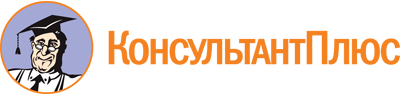 Приказ Росфинмониторинга от 08.02.2022 N 18
(ред. от 26.08.2022)
"Об утверждении Особенностей представления в Федеральную службу по финансовому мониторингу информации, предусмотренной Федеральным законом от 7 августа 2001 г. N 115-ФЗ "О противодействии легализации (отмыванию) доходов, полученных преступным путем, и финансированию терроризма"
(Зарегистрировано в Минюсте России 22.02.2022 N 67436)Документ предоставлен КонсультантПлюс

www.consultant.ru

Дата сохранения: 06.03.2023
 Список изменяющих документов(в ред. Приказа Росфинмониторинга от 26.08.2022 N 182)Список изменяющих документов(в ред. Приказа Росфинмониторинга от 26.08.2022 N 182)Список изменяющих документов(в ред. Приказа Росфинмониторинга от 26.08.2022 N 182)Код перечня признаковПеречень признаков, указывающих на необычный характер операций (сделок)11Общие признаки необычных операций (сделок)12Признаки необычных операций (сделок) с использованием бюджетных средств13Признаки необычных операций (сделок), основанные на стране регистрации, места жительства или места нахождения клиента, его контрагента, представителя клиента, выгодоприобретателя и (или) его учредителя14Признаки необычных операций (сделок) при проведении операций с денежными средствами или иным имуществом в наличной форме и переводов денежных средств15Признаки необычных операций (сделок) при проведении операций по договорам займа18Признаки необычных операций (сделок) при проведении международных расчетов19Признаки необычных операций (сделок) при проведении операций с ценными бумагами и производными финансовыми инструментами22Признаки необычных операций (сделок), свидетельствующих о возможном финансировании терроризма34Признаки необычных операций (сделок), выявляемые при осуществлении лизинговой деятельности35Признаки необычных операций (сделок), выявляемые при оказании посреднических услуг при осуществлении сделок купли-продажи недвижимого имущества36Признаки необычных операций (сделок), выявляемые при осуществлении деятельности организаторов азартных игр и операторов лотерей38Признаки необычных операций (сделок), выявляемые при осуществлении скупки, купли-продажи драгоценных металлов и драгоценных камней, ювелирных изделий из них и лома таких изделий39Признаки необычных операций (сделок), выявляемые при осуществлении почтовых переводов денежных средств40Признаки необычных операций (сделок), выявляемые при заключении договоров финансирования под уступку денежного требования41Признаки необычных операций (сделок), выявляемые при осуществлении деятельности оператора по приему платежей42Признаки необычных операций (сделок), выявляемые при осуществлении деятельности оператора связи, имеющего право самостоятельно оказывать услуги подвижной радиотелефонной связи, и оператора связи, занимающего существенное положение в сети связи общего пользования, который имеет право самостоятельно оказывать услуги связи по передаче данных46Признаки необычных операций (сделок), выявляемые при осуществлении деятельности нотариуса47Признаки необычных операций (сделок), выявляемые при осуществлении деятельности адвоката и лиц, оказывающих юридические услуги48Признаки необычных операций (сделок), выявляемые при оказании бухгалтерских услуг49Признаки необычных операций (сделок), выявляемые при оказании аудиторских услуг50Признаки необычных операций (сделок), выявляемые при осуществлении деятельности доверительного собственника (управляющего) иностранной структуры без образования юридического лица51Признаки необычных операций (сделок), выявляемые при осуществлении деятельности исполнительного органа личного фонда, имеющего статус международного фонда (кроме международного наследственного фонда)(введено Приказом Росфинмониторинга от 26.08.2022 N 182)(введено Приказом Росфинмониторинга от 26.08.2022 N 182)